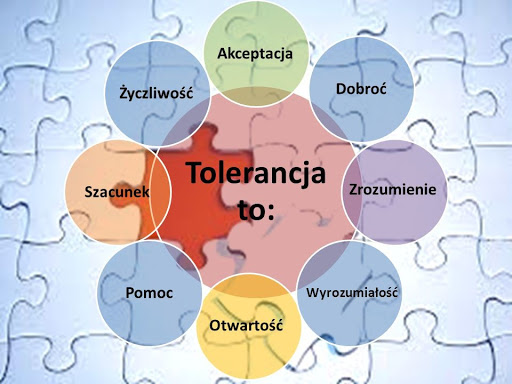 Temat: Tolerancja ważne słowo.Cel: kształtowanie postawy otwartości i życzliwości wobec innychKryteria sukcesu: - uświadamiam sobie znaczenie tolerancji i konsekwencje jej braku,-potrafię być wrażliwy na odmienność innych postaw.Zadanie 1.Z podanych wyrazów, wyeliminować trzeba te, które nie mają związku ze słowem tolerancja a pozostawić te, które wiążą się z tolerancją

AKCEPTACJA
GNIEW
NIECHĘĆ
OBIEKTYWIZM
POSZANOWANIE
RÓWNOUPRAWNIENIE
WYŚMIEWANIE
ZAWIŚĆ
ZŁOŚĆ
ZROZUMIENIEZadanie 2.Obejrzyj krótki film o tolerancji pt. „ Urodziny Macka”.https://www.youtube.com/watch?v=DL1Au8gOs9M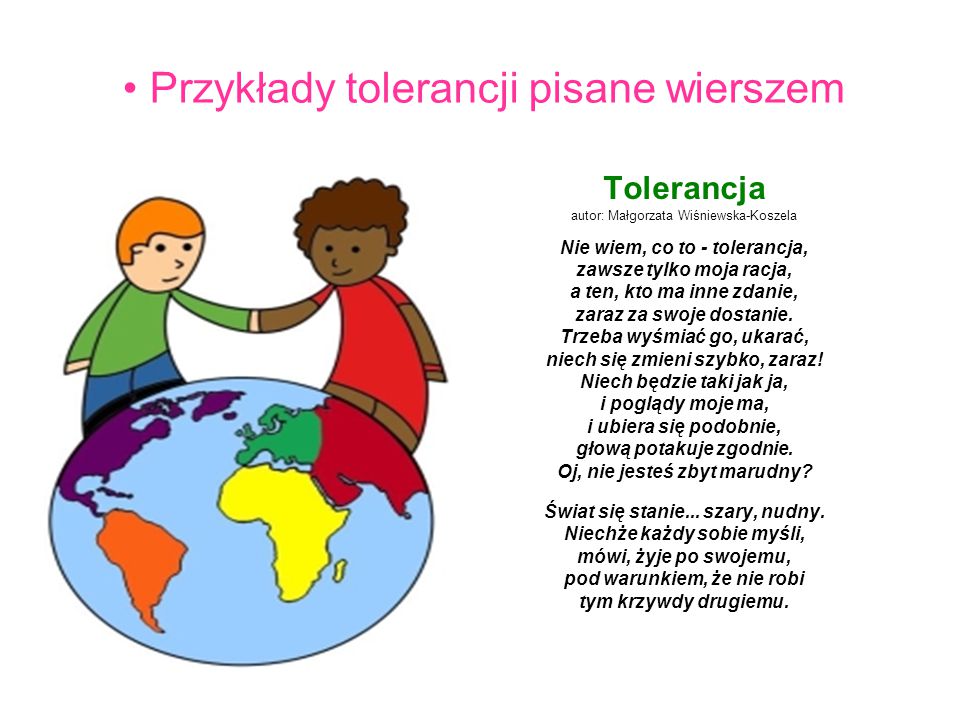 